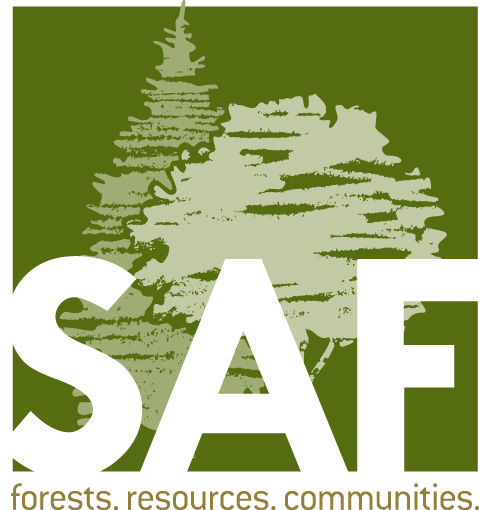 Fellow Endorsement FormNominations are due March 1Each nomination packet must include three endorsement forms completed by three different individuals. Please note: Information may be provided separately if additional space is required.Fellow Nominee:Endorser Contact Information:Endorser name:Address:City:							 State:			ZIP Code:Day Phone			:			 Email:Criterion #1 - Commitment to SAFProvide specific examples that demonstrate the nominee’s commitment to SAF voluntary activities in two or more of the following SAF organizational levels: local (chapter); state; regional (multi-state or voting district); or national. Examples should include as much detail as possible to demonstrate the nominee’s involvement in each activity or project.Provide information on how SAF benefited from the nominee’s involvement in these activities or projects. Please be as specific as possible and include any and all short-term and long-term impacts to SAF.Criterion #2 – Exemplary ActionPlease select the professional activity in which the following information will cover  Application of Forestry      Education      Public Policy      Research	   Technology TransferProvide specific examples of the nominee’s involvement in activities or projects that advance the forestry profession at two or more of the following levels: local; regional; national; or international. Examples should include as much detail as possible regarding the nominee’s involvement or accomplishments in these activities or projects.Provide information on how the forestry profession benefitted from the nominee’s action or leadership in the above activities or projects. Please be as specific as possible and include all short-term and long-term impacts to forestry.Additional InformationPlease add any additional information regarding the nominee’s involvement which will assist in evaluation for Fellow.